ПРОТОКОЛОбщего собрания членов садоводческого некоммерческого товарищества______________________________________________________________________________________________________________ Место проведения собрания (адрес): _______________________________________________ и (или) способ дистанционного участия в общем собрании: _______________________________Вид общего собрания: очередное/внеочередное. Форма проведения собрания: очная/очно-заочная.Дата и время проведения собрания очного голосования: «_____»__________2024 г.Открытие собрания:  часов  минут. 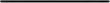 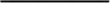 Закрытие собрания:  часов  минут.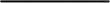 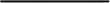 Дата и время проведения собрания заочного голосования (при его проведении): начало приема решений (бюллетеней голосования): «___»____2024 г. __ часов__	минут.окончание приема решений (бюллетеней голосования): «__»___2024 г. __ часов__	минут.По состоянию на дд.мм.гггг количество членов садоводческого некоммерческого товарищества «_________________________» (далее — СНТ) составляет ______________Количество присутствующих членов СНТ _____________________ - что составляет более 50% от общего количества членов СНТ. Кворум имеется.ПОВЕСТКА ДНЯПроведение работ по догазификации жилых домов, расположенных на садовых участках.Безвозмездное предоставление земельного участка общего назначения СНТ (права пользования его частью) для строительства и (или) эксплуатации сети газораспределения, создаваемой в рамках догазификации жилых домов, расположенных на садовых участках, и предоставление безвозмездного и беспрепятственного доступа к данной сети газораспределения на период ее строительства и (или) эксплуатации.Предоставление права на безвозмездное подключение к сетям газораспределения, относящимся к имуществу общего пользования СНТ в рамках догазификации (при наличии).4. Предоставление согласия собственников земельных участков, расположенных в границах территории ведения садоводства, на установление охранных зон газораспределительных сетей, созданных в рамках догазификации, и на наложение в случаях, предусмотренных Правилами охраны газораспределительных сетей, утвержденных постановлением Правительства Российской Федерации от 20 ноября 2000 г. № 878, ограничений (обременений) на входящие в них земельные участки, расположенные в границах такой территории.По первому вопросу повестки дня:Слушали____________________________________________________ (Ф.И.О.), который предложил: Согласиться с проведением работ по догазификации жилых домов, расположенных на садовых участках на территории ведения гражданами садоводства для собственных нужд, управление которой осуществляется СНТ.По второму вопросу повестки дня:Слушали____________________________________________________ (Ф.И.О.), который предложил: Заключить договор безвозмездного пользования земельным участком общего назначения с кадастровым номером с исполнителем создаваемой в рамках догазификации СНТ сети газораспределения в целях использования такого участка (его части) для строительства и (или) эксплуатации сети газораспределения, создаваемой в рамках догазификации жилых домов, расположенных на садовых участках, по условиям которого предоставить исполнителю создаваемой в рамках догазификации СНТ сети газораспределения, безвозмездный и беспрепятственный доступ к данной сети газораспределения на период ее строительства и (или) эксплуатации сети газораспределения.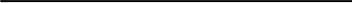 Уполномочить на подписание договора безвозмездного пользования земельным участком и на подачу документов для государственной регистрации такого договора (в случае если Договор заключается на срок 1 год или более) председателя СНТ _____________________________________ (или иное лицо по решению общего собрания).Примечание:С учетом статьи 90 Земельного кодекса Российской Федерации, допускается включение решением общего собрания следующего положения:«Согласиться с использованием земельного участка общего назначения исполнителем создаваемой в рамках догазификации СНТ сети газораспределения без оформления прав на него (ст. 90 Земельного кодекса Российской Федерации) после регистрации права собственности на подземные линейные объекты системы газоснабжения».В указанном случае Договор безвозмездного пользования земельным участком общего назначения заключается только на период строительства сети газораспределения.По третьему вопросу повестки дня:Слушали____________________________________________________ (Ф.И.О.), который предложил: Разрешить исполнителю создаваемой в рамках догазификации СНТ сети газораспределения безвозмездное подключение к сетям газораспределения, относящимся к имуществу общего пользования СНТ, в целях догазификации жилых домов, расположенных на садовых участках.По четвертому вопросу повестки дня:Слушали____________________________________________________ (Ф.И.О.), который предложил: Согласиться с установлением охранных зон газораспределительных сетей, создаваемых исполнителем в рамках догазификации СНТ и наложением в случаях, предусмотренных Правилами охраны газораспределительных сетей, утвержденных постановлением Правительства Российской Федерации от 20 ноября 2000 г. № 878 ограничений (обременений) на входящие в них земельные участки, расположенные в границах такой территории.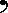 Председатель собрания: _________________________________________	(подпись) 	(Ф.И.О.)Приложение:Список участников очного голосования (членов СНТ и граждан, ведущих садоводство без участия в товариществе (при наличии):Реестр решений участников заочного голосования (членов СНТ и граждан, ведущих садоводство без участия в товариществе (при наличии):Итоги голосования:Итоги голосования:«За»«Против»«Воздержались»Решение принято единогласно/большинством голосов.Решение принято единогласно/большинством голосов.Итоги голосования:Итоги голосования:«За»«Против»«Воздержались»Решение принято единогласно/большинством голосов.Решение принято единогласно/большинством голосов.Итоги голосования:Итоги голосования:«За»«Против»«Воздержались»Решение принято единогласно/большинством голосов.Решение принято единогласно/большинством голосов.Итоги голосования:Итоги голосования:«За»«Против»«Воздержались»Решение принято единогласно/большинством голосов.Решение принято единогласно/большинством голосов.№ п/пФ.И.О.№ участкаПодпись№ п/пФ.И.О.№ участкаПринятое решение